海南省惠企政策兑现服务系统项目支出绩效评价报告一、基本情况（一）项目概况。包括项目背景、主要内容及实施情况、资金投入和使用情况等。1.项目背景按照《海南省惠企政策兑现服务平台建设工作方案》、《“海易兑”海南省惠企政策兑现服务系统2022年重点工作计划》、《海南省应用“海易兑”系统做好惠企政策服务管理规定（试行）》等文件要求，省工业和信息化厅会同省大数据管理局，在各部门的大力支持配合下，建设海南省惠企政策兑现服务系统（简称“海易兑”系统）。2.主要内容及实施情况海南省惠企政策兑现服务系统打造一个集财政补贴(补助)的政策发布、政策申报、政策审核为一体的统一申办平台，以促进“数字政府”改革、优化我省营商环境，为企业和个人提供财政补贴(补助)资金的申报、审核、发放等“一站式”服务，为业务主管部门提供政策督办的全生命周期监管服务。2021年9月17日省大数据管理局批复立项建设，2021年12月6日批复初步设计和概算，由省大数据管理局负责建设内容投资概算为1272.33万元。2021年12月8日完成项目建设工作以单一来源采购方式委托给数字海南有限公司承建。2021年12月18日至2022年6月20日，经过需求调研系统设计-系统开发-系统测试等系列过程，在建设方以及用户的参与下完成了系统测试。2022年6月27日项目通过专家组初步验收工作。2022年7月正式进入试运行，试运行期间系统运行稳定并根据用户意见对系统进行优化处理。2023年1月13日项目完成竣工验收工作。3.资金投入和使用情况海南省惠企政策兑现服务系统项目为海南省大数据管理局建设项目，2021年9月17日经省大数据管理局批复立项建设，2021年12月6日批复初步设计和概算，由省大数据管理局负责建设内容，项目批复的投资概算为1272.33万元，其中：软硬件设备采购费47.00万元,软件开发费用752.85万元，政策梳理及上线服务费359.82万元，其他费用(含网络安全服务费)112.66万元。使用省财政资金建设。2022年财政拨付资金997万元，2021年12月项目通过单一来源招标方式确定了项目技术开发单位为数字海南有限公司，2022年4月支付了第一笔合同款289.939万元；2022年7月支付了第二笔初验款672万元。通过询价方式确定监理单位为海南天怦监理咨询有限公司、第三方软件测试单位为海南正邦信息科技有限公司、密码测评为海南省国盾信息化发展有限公司、安全测评单位为海南正邦信息科技有限公司、密码测评为海南省国盾信息化发展有限公司，2022年4月份支付了监理单位合同首笔款6万元、安全测评单位合同首笔款3万元、软件测试单位合同首笔款7.57万元、密码测评单位合同首笔款6万元;2022年7月份，支付监理初验款4万元。支付初步设计编制单位7.5万元。支付密码应用方案评估0.99万元。（二）项目绩效目标。包括总体目标和阶段性目标。1.产出指标。2022年度政策发布数量不少于200个。2.产出指标。2022年度事项发布数量不少于150个。3.产出指标。部门以及市县旗舰店建设不少于15个。4.产出指标。政策解读数量不少于40个。5.效益指标。优化营商环境，提高群众企业办事体验。二、绩效评价工作开展情况（一）绩效评价目的、对象和范围。1.评价目的运用规范的绩效指标体系和科学的评价方法，全面、客观反映财政资金管理使用情况和实施效果，及时总结经验，分析存在的问题，为完善政策、改进管理提供参考依据。2.评价对象海南省惠企政策兑现服务系统项目建设经费。3.评价范围2021年12月8日至2023年1月13日期间海南省惠企政策兑现服务系统项目建设经费。（二）绩效评价原则、评价指标体系（附表说明）、评价方法、评价标准等。项目绩效评价遵循系统性、实用性、一致性与可操作性原则，采用成本效益分析法，制定了评价指标体系。根据评价得分（得分取整分），将评价等级设定为优秀（90-100分）、良好（80-89分）、合格（60-79分）、不合格（59分及以下）。海南省惠企政策兑现服务系统项目评价指标体系（三）绩效评价工作过程。2023年7月5日，海南省大数据管理局政务服务处组织通过2022年海南省惠企政策兑现服务系统项目绩效，参会人员包括郭方明处长、夏兰娣副处长、徐应诗总监等与会人员对各项评价指标进行了逐一核实、谨慎评估，输出最终评估结果。三、综合评价情况及评价结论。（附相关评分表）项目建设情况好，综合得分98分，总体评价为优，具体评价情况如下：评价结论：通过上述绩效指标分析，该项目能够做到项目立项与项目管理基本规范，绝大部分项目绩效指标均已完成设定值，项目推广成效初显，项目阶段绩效目标完成较好。本项目具体评分表详见附件。绩效评价指标分析（一）项目决策：20分1.项目目标：4分（1）目标内容：4分。根据《海南省惠企政策兑现服务系统建设工作方案》，建设集政策“梳理发布、精准推送、解读解答、申报兑现、评价跟踪”全链条一网通办的全省惠企政策兑现服务平台。切实把各项惠企政策落地落细落实，助力企业可持续健康发展，打造法治化、便利化营商环境。选取海口市、三亚市、儋州市三个市县试点推广建设应用，逐步推进全省涉及财政兑现惠企政策全线上办理。项目有明确、细化、量化绩效目标，符合国民经济和社会发展规划、部门职能和事业发展规划。2.决策过程：8分（1）决策依据：3分。根据海南省人民政府办公厅印发的《海南省惠企政策兑现服务系统建设工作方案》，项目申报、批复程序符合相关管理办法。（2）决策程序：5分。项目申报、批复程序符合相关管理办法。3.资金分配：8分	（1）分配方法：2分。项目资金分配严格遵守《中华人民共和国预算法》及我省财政专项资金使用相关管理规定，有明确的资金分配方式与分配程序。项目资金分配方式科学、合理。（2）分配结果：6分。项目资金全部分配用于支撑项目建设，资金分配结果合理。（二）项目过程：25分1.资金到位：5分。（1）到位率：3分。2022年省财政厅总计下达预算资金997万元。（2）到位时效：2分。2022年初省财政厅下达预算资金997万元，2022年度总计预算可执行金额为997万元。2.资金管理：10分（1）资金使用：7分。支出依据合规，不存在虚列项目支出的情况，不存在截留、挤占、挪用项目资金情况，不存在超标准开支情况。（2）财务管理：3分。资金管理、费用支出等制度健全，并严格按制度执行；会计核算规范。3.组织实施：10分（1）组织机构：1分。省工业和信息化厅会同各政策出台部门做好国家和省级惠企政策的整理汇总，参照国内已建成平台有关标准及规范，制定惠企政策梳理流程、梳理要件等，梳理形成政策库和惠企事项库。省大数据管理局是海易兑系统的建设单位，牵头负责省惠企政策兑现服务平台项目建议书编制、立项申报、政府采购和平台建设等工作，组织机构健全、分工明确。（2）管理制度：9分。按照《省本级预算单位政务信息化项目建设管理若干事项的具体规定(暂行)》和国家法律法规、相关技术标准规范和项目批复文件、采购文件、合同约定等对项目实施进行管理，项目实行监理制，建立项目每周例会，项目实施团队每周通报项目进展的机制。监理从投资控制，进度控制，变更控制，质量控制，信息管理，安全管理，合同管理，协调业主与承建方之间的关系为主要监理内容，在项目实施的过程中，重点监督承建单位的实施质量是否与初步设计/合同一致，如有变更事项，要求承建单位编制相应变更材料并进行审核，并要求建设单位上会或者找第三方单位进行核价，形成变更的完整闭环;在项目例会中，主要针对上周工作完成情况及本周工作重点进行汇报，在项目中存在的问题在例会上进行沟通处理;如本次例会不能解决的，需要建设单位向领导进行汇报决定。（三）项目产出：15分（1）产出数量：5分。截至2022年底，发布政策1300条，发布解读120个，发布申报事项400个，建设部门以及市县旗舰店18个，注册用户数79万，兑现金额2.1亿元。（2）产出质量：4分。目前系统运行稳定，申报事项可办率100%，资金拨付成功率100%、准确率100%。（3）产出时效：3分。项目按照建设周期要求开展建设，符合项目计划时间要求。（4）产出成本：3分。项目已支出996.999万元，未超项目预算和项目建设工期。（四）项目效益：38分（1）经济效益：8分。一是降低企业制度性成本，推动海南社会经济向高质量发展迈进。平台的建立在降低企业制度性成本方面起到强有力的支撑作用，为企业积极申报政策扶持资金并用好资金提供一个最便捷、最高效的渠道，真正为企业申报财政资金、用好扶持政策实现赋能，让财政资金能充分发挥其最大的社会效益。二是为政府服务强力赋能，营造共建共治共享的社会治理格局。平台通过搭建多维数据资源共享信息库，形成横向关联所有项目审核部门及企业经营许可、执法与监管等职能部门，纵向连接各级政策与政策出台主管部门的全覆盖信息查询网络。三是优化海南省营商环境，提高经济运行效率。大多数企业面临获取政策不及时、政策看不懂、诉求难以反馈等难题，通过专业的运营单位对政策进行形象、易懂的解读，通过平台的精准推送的服务模式将政策及时传达到企业，同时运营单位在走访的过程中可精准对接企业需求，更好的统筹政府各类涉企服务事项，优化海南省的营商环境，提高经济运行效率。社会效益：8分。①全省扶持政策集中管理，实现“一门一网”。从企业角度看，只需登录一个平台即可了解全省惠企政策并申报相关资金，有效解决全省及各市、区各部门政策发布渠道分散、申报入口不统一的问题，大大压缩查询申报过程中的人工成本、时间成本，提高企业的获得感。从政府角度看，建设全省统一的平台，能够避免各市各部门同类信息化系统的重复建设，有效提高政府资源利用效率②发挥“互联网+”优势，力争让企业“零跑腿”。业务网上办理、数据网络传输，让企业“足不出户”即可完成政策申报。实现政策在线申报服务，让企业及时获知政策、及早申报项目、随时跟踪审批进度。③信息智能推送，精准释放政策红利。通过访问留痕、偏好记忆、智能匹配以及订阅等功能，实现政策和项目信息的精准推送，同时构建信息主动反馈机制，将受理环节、审批环节、资金拨付环节等节点信息通过用户预留的接收渠道主动进行反馈，从“企业找政策”变成“政策找企业”，让企业不错失申报时机，推动政策红利及时精准落袋。④审批全过程留痕，防范廉政风险。通过审批节点全过程留痕、审批结果网上公示等手段，构建更加完善的廉政风险防控机制，有效避免利益寻租，解决审批过程不透明的问题，推动政策扶持阳光化。（3）环境效益：8分。一是优化行政管理环境，服务经济社会建设。海南省惠企政策兑现服务系统使政策制定、执行和兑现的全流程工作更加严密、规范，服务更加便捷、高效，政府履行经济调节、市场监管、社会管理和公共服务职能的能力得到明显加强。随着政府施政透明度的增强和审批效率的提高，对经济发展、全面建设繁荣、和谐社会起促进作用。二是数据共享共用，营造公平环境。通过打破跨层级和跨部门之间的信息壁垒，促进企业信用信息、工商信息、税务信息等数据纵横贯通共享利用，有效避免重复申报和恶意申报的违规行为，在有效提高部门审批效率的同时，提升企业参与政策申报、享受政策的公平性。（4）可持续影响：8分。根据省政府第三次数字化转型专班会议要求，冯飞省长、沈丹阳常务副省长、倪强副省长均针对“海易兑”系统提出有关要求。结合《“海易兑”海南省惠企政策兑现服务系统2022年重点工作计划》，依据海南省人民政府办公厅关于印发《海南自由贸易港进一步优化营商环境行动方案(2022-2025年)》的通知(琼府办函[2022]183号)；海南省人民政府办公厅关于印发海南省政府数字化转型总体方案(2022一2025)的通知(琼府办[2022]33号)。系统将围绕政府治理和公共服务的改革需要，依托数字政府建设理念，运用新一代信息技术，聚焦“以大平台为支撑、以大数据为抓手、以大服务为目标”的建设思路，持续开展海南省惠企政策兑现服务系统的升级建设。通过在现有建设成果的基础上，根据业务持续性，进一步对系统功能升级与优化服务流程，保持系统的完整性和高可用性，提升系统整体服务能力。最终实现惠企政策的“阳光扶持+精准扶持”，提升政府运作效率，改善营商环境，为海南省经济发展增添活力。本项目将随着“放管服”改革得的进一步深入，继续不断优化完善提升，助力实现营商环境全国前列的目标，希望财政资金能一如既往给予后期运维和优化提升项目保障，以便项目能稳定持续发展。（5）服务对象满意度：6分。“海易兑”系统上线后受到企业热切关注和高度评价，“让政策兑现像网购一样方便”的系统建设目标在互联网平台得以普遍认同。一是全省惠企政策集中管理，打造自贸港“政策超市”，压缩了企业了解并申报政策资金的人工和时间成本。二是通过构建企业信息库和数据资源共享，形成强大的系统数据支撑，有效精简事项申报材料，减少企业填报内容，实现精准“政策找企”。五、主要经验及做法、存在的问题及原因分析1.加强领导，落实责任。为加快推动惠企政策兑现系统系统谋划及建设，建议设立海易兑专项工作组，充分调动各方面的积极性、主动性，集中精干力量，合力推动服务系统建设。工作组由倪强副省长任总召集人，省工业和信息化厅牵头，会同省委深改办、省营商环境建设厅、省发展改革委、省财政厅、省大数据管理局及相关部门，共同推进海易兑深化建设。2.强化监管，确保质量。海南省惠企政策兑现服务系统项目根据“以大平台为支撑、以大数据为抓手、以大服务为目标”的建设思路，按照“省级建平台、市县管应用”的原则，全面落实“放管服”改革要求，以企业需求为导向，依托海南省一体化政务服务平台建设，降低项目建设投资。3.加强培训，提高系统使用水平。海南省惠企政策兑现服务系统项目对系统使用人员开展了系统及业务培训，通过专业讲解，进一步规范了系统的使用以及管理，为项目顺利的完成建设任务奠定了坚实的基础。4.严格程序，确保资金效益。项目建设坚持层层审批原则，做到操作程序规范，严格按照资金使用的管理要求执行。确保了资金使用安全和最大效益的发挥。六、有关建议无。其他需要说明的问题无。一级指标分值二级指标分值三级指标分值项目决策20项目目标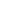 4目标内容4项目决策20项目目标4目标内容4项目决策20决策过程8决策依据3项目决策20决策过程8决策程序5项目决策20资金分配8分配办法2项目决策20资金分配8分配结果6项目过程25资金到位5到位率3项目过程25资金到位5到位时效2项目过程25资金管理10资金使用7项目过程25资金管理10财务管理3项目过程25组织实施10组织机构1项目过程25组织实施10管理制度9项目绩效55项目产出15产出数量5项目绩效55项目产出15产出质量4项目绩效55项目产出15产出时效3项目绩效55项目产出15产出成本3项目绩效55项目效益40经济效益8项目绩效55项目效益40社会效益8项目绩效55项目效益40环境效益8项目绩效55项目效益40可持续影响8项目绩效55项目效益40服务对象满意度8总分100100100绩效评价指标评分绩效评价指标评分绩效评价指标评分绩效评价指标评分绩效评价指标评分绩效评价指标评分绩效评价指标评分一级指标分值二级指标分值三级指标分值得分项目决策20项目目标4目标内容44项目决策20项目目标4目标内容44项目决策20决策过程8决策依据33项目决策20决策过程8决策程序55项目决策20资金分配8分配办法22项目决策20资金分配8分配结果66项目过程25资金到位5到位率33项目过程25资金到位5到位时效22项目过程25资金管理10资金使用77项目过程25资金管理10财务管理33项目过程25组织实施10组织机构11项目过程25组织实施10管理制度99项目绩效55项目产出15产出数量55项目绩效55项目产出15产出质量44项目绩效55项目产出15产出时效33项目绩效55项目产出15产出成本33项目绩效55项目效益40经济效益88项目绩效55项目效益40社会效益88项目绩效55项目效益40环境效益88项目绩效55项目效益40可持续影响88项目绩效55项目效益40服务对象满意度86总分10010010098评价等次评价等次评价等次评价等次优秀优秀优秀